	Allegato				Al Dirigente Scolastico I.I.S. “I. Morra”Via Dante n.8475100 MateraTrasmissione a mezzo pec: mtis009001@pec.istruzione.itIl/la sottoscritto/a_________________________________________, nato/a a _____________, il ____________________________, residente in _______________________, alla via __________________, n. _____________________ (c.f./P.IVA_________________________________), mail ____________________________ pec: ______________________________, tel___________________CHIEDEdi essere ammesso alla procedura di selezione per il conferimento dell'incarico di Psicologo Scolastico dell’I.I.S. “Morra” di Matera.Il/la sottoscritto/a, in caso di conferimento dell'incarico di Psicologo Scolastico, si impegna a svolgere tutti gli adempimenti come indicati nell’avviso pubblico prot.______n._____del ____e, a tal fine, consapevole delle sanzioni penali, nel caso di dichiarazioni non veritiere, di formazione o uso di atti falsi, richiamate dall’art. 76 del D.P.R. 28 dicembre 2000, n. 445, DICHIARA▪ di essere in possesso della cittadinanza italiana o dello Stato di __________ membro U.E.; ▪ di essere in possesso del Diploma di laurea specialistica di 2° livello o Laurea magistrale in Psicologia, conseguito presso la Università degli Studi di ___________________, con votazione ___/110;▪ di essere iscritto all’Albo degli Psicologi dal _________________;▪ di godere dei diritti civili e politici;▪ di non aver riportato condanne penali e di non essere destinatario di provvedimenti che riguardano l’applicazione di misure di prevenzione, di decisioni civili o di provvedimenti amministrativi iscritti nel casellario giudiziario; ▪ di non essere a conoscenza di essere sottoposti a procedimenti penali: ▪. di essere in servizio presso ____________________in qualità di ________________; ▪ di essere in possesso dei titoli e di avere esperienze professionali come indicate nel curriculum vitae.Allega: curriculum vitae sottoscritto;Progetto predisposto per l’attività di supporto oggetto del presente avviso;Copia carta di identità._____________, lì__________				          firmaIl/la sottoscritto/a dichiara, altresì, di essere informato, ai sensi e per gli effetti di cui all’art. 11 D.Lgs.n.196/2003, che i dati personali raccolti, in quanto forniti dal prestatore d'opera o acquisiti dalla scuola, saranno trattati, anche con strumenti informatici, esclusivamente nell’ambito del procedimento per il quale la presente dichiarazione viene resa, nel rispetto delle disposizioni di cui al D.Lgs.n. 196/2003 ed autorizza l’Amministrazione scolastica ad utilizzare i dati personali raccolti solo per fini istituzionali e necessari per l’espletamento degli adempimenti richiesti dall'esecuzione degli obblighi di legge o di contratto inerenti la gestione del rapporto di lavoro di cui alla presente domanda ed a comunicarli, per le medesime esclusive finalità, a soggetti cui sia riconosciuta da disposizioni di legge la facoltà di accedervi. (luogo) (data)_____________, lì__________				                  firma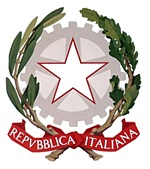 ISTITUTO DI ISTRUZIONE SUPERIORE“I. Morra” - Matera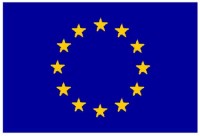 Servizi per la sanità e l'assistenza sociale - Servizi socio sanitari - Servizi commerciali Industria e artigianato per il made in Italy - Produzioni industriali e artigianali - Chimica, materiali e Biotecnologie articolazione Biotecnologie ambientali - Produzioni tessili sartoriali - Manutenzione e assistenza tecnicaApparati impianti servizi tecnici industriali e civili - Manutenzione dei mezzi di trasporto